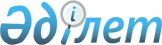 О внесении дополнений в Закон Республики Казахстан "Об архитектурной,
градостроительной и строительной деятельности в Республике Казахстан"Закон Республики Казахстан от 12 апреля 2005 года N 38



      1. Внести в 
 Закон 
 Республики Казахстан от 16 июля 2001 г. "Об архитектурной, градостроительной и строительной деятельности в Республике Казахстан" (Ведомости Парламента Республики Казахстан, 2001 г., N 17-18, ст. 243; 2004 г., N 23, ст. 142) следующие дополнения:




      1) статью 1 дополнить пунктами 59 и 60 следующего содержания:



      "59. Инжиниринговые услуги в сфере архитектурной, градостроительной и строительной деятельности - оказание комплекса услуг, обеспечивающих подготовку и осуществление строительства, имеющих целью достижение оптимальных проектных показателей.



      60. Технический надзор - надзор за строительством на всех стадиях реализации проекта, включая качество, сроки, стоимость, приемку выполненных работ и сдачу объектов в эксплуатацию.";




      2) пункт 2 статьи 3 дополнить подпунктом 10) следующего содержания:



      "10) привлечении и оказании инжиниринговых услуг.";




      3) пункт 4 статьи 6 дополнить подпунктом 4) следующего содержания:



      "4) здания и сооружения для проживания, пребывания и работы инвалидов.";




      4) статью 19 дополнить подпунктами 16) и 17) следующего содержания:



      "16) утверждает правила оказания инжиниринговых услуг в сфере архитектурной, градостроительной и строительной деятельности;



      17) устанавливает порядок привлечения организаций по оказанию инжиниринговых услуг по проектам, финансируемым из бюджетных средств.";




      5) статью 20 дополнить подпунктом 6-1) следующего содержания:



      "6-1) разработка и утверждение правил осуществления технического надзора за строительством объектов;";




      6) главу 6 дополнить статьей 34-1 следующего содержания:



      "Статья 34-1. Технический надзор


      



      1. При строительстве объектов, подлежащих приемке в эксплуатацию государственными приемочными комиссиями, в обязательном порядке должен осуществляться технический надзор.



      2. Технический надзор осуществляется заказчиком с привлечением организаций по оказанию инжиниринговых услуг на договорной основе за счет средств, предусматриваемых в проектно-сметной документации на строительство объектов в соответствии с действующими нормативами.



      3. Администраторы бюджетных программ (заказчики) для осуществления технического надзора за реализацией проектов, финансируемых из бюджетных средств, вправе привлекать действующие на рынке организации по оказанию инжиниринговых услуг.".




      2. Настоящий Закон вводится в действие со дня его официального опубликования.


 



      

Президент




      Республики Казахстан


					© 2012. РГП на ПХВ «Институт законодательства и правовой информации Республики Казахстан» Министерства юстиции Республики Казахстан
				